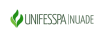 Serviço Público Federal Universidade Federal do Sul e Sudeste do Pará - Unifesspa Núcleo de Ações Afirmativas Diversidade e Equidade - Nuade ANEXO XAUTODECLARAÇÃO PARA CANDIDATO(A) TRANS (TRANSGÊNEROS, TRANSEXUAIS E  TRAVESTIS) Eu, __________________________________________, portado(a)r do Cadastro de  Pessoa Física (CPF) sob o n. _________________ e do Documento de Identidade de  Registro Geral (RG) n. _________________, declaro para o fim específico de atender ao  Edital de Seleção, xxxxxxxxxxxxxxxxxx, para o ingresso no xxxxxxxxxxxxxxxxxxxxxxxxxxxx da Universidade Federal do  Sul e Sudeste do Pará (UNIFESSPA), Campus xxxxxxxxxxxxxxx que sou Pessoa Trans  (Transgênero, Transexual e/ou Travesti). Estou ciente de que, se detectada falsidade  desta declaração, estarei sujeito(a) às penalidades legais.  ___________________________ de ________ de 2024. _______________________________________________ Assinatura do(a) candidato(a)Telefone: (94) 2101-1091 E-mail: nuade@unifesspa.edu.br 